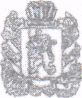 РОССИЙСКАЯ ФЕДЕРАЦИЯКРАСНОЯРСКИЙ КРАЙСАЯНСКИЙ РАЙОНСРЕДНЕАГИНСКИЙ СЕЛЬСКИЙ СОВЕТ ДЕПУТАТОВРЕШЕНИЕ 03.09.2018г                                   с. Средняя Агинка                                №     82                   О протесте прокурора от 10.08.2018 года № 7\3-03-2018 года на решение Среднеагинского сельского Совета депутатов № 33 от 27.12.2016  года  «О введении земельного налога»Рассмотрев и обсудив протест прокурора Саянского района от  10.08.2018 года № 7\3-03-2018 года на решение Среднеагинского сельского Совета депутатов № 33 от 27.12.2016  года  «О введении земельного налога», руководствуясь Уставом Среднеагинского сельсовета,  Среднеагинский сельский Совет депутатов РЕШИЛ:Протест прокурора от 10.08.2018 года № 7\3-03-2018- удовлетворить.Пункт 6 решения Среднеагинского сельского Совета депутатов № 33 от 27.12.2016  года читать в новой редакции: « 6. Уменьшение налоговой базы в соответствии с пунктом 5 статьи 391 Налогового Кодекса Российской Федерации (налоговый вычет) производится в отношении одного земельного участка по выбору налогоплательщика.Уведомление о выбранном земельном участке, в отношении которого применяется налоговый вычет, представляется налогоплательщиком в налоговый орган по своему выбору до 1 ноября года, являющегося налоговым периодом, начиная с которого в отношении указанного земельного участка применяется налоговый вычет.Налогоплательщик, представивший в налоговый орган уведомление о выбранном земельном участке, не вправе после 1 ноября года, являющего налоговым период, начиная с которого в отношении указанного земельного участка применяется налоговый вычет, представлять уточненное уведомление с изменением земельного участка, в отношении которого в указанном налоговом периоде применяется налоговый вычет.При непредставлении налогоплательщиком, имеющим право на применение налогового вычета, уведомления о выбранном земельном участке налоговый вычет предоставляется в отношении одного земельного участка с максимальной исчисленной суммой налога».     Контроль за исполнением настоящего решения возложить на постоянную комиссию по экономической политике и бюджетному процессу (председатель Макашов А.В.).Настоящее решение вступает в силу со дня подписания и подлежит официальному опубликованию в газете «Среднеагинские вести» и подлежит размещению на странице Среднеагинского сельсовета официального сайта администрации Саянского района www/ adm-sayany.ru в информационно-телекоммуникационной сети Интернет.Глава  Среднеагинского сельсовета                                       Председатель СреднеагинскогоСельского Совета депутатов                                                Р.Ф. Наузников